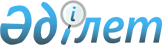 О переименовании Республиканского государственного казенного предприятия "Республиканская детско-юношеская спортивная школа по конному спорту" Комитета по делам спорта и физической культуры Министерства культуры и спорта Республики КазахстанПостановление Правительства Республики Казахстан от 9 декабря 2016 года № 785
      В соответствии с подпунктом 4) статьи 11 Закона Республики Казахстан от 1 марта 2011 года "О государственном имуществе" Правительство Республики Казахстан ПОСТАНОВЛЯЕТ:
      1. Переименовать республиканское государственное казенное предприятие "Республиканская детско-юношеская спортивная школа по конному спорту" Комитета по делам спорта и физической культуры Министерства культуры и спорта Республики Казахстан в республиканское государственное казенное предприятие "Центр национальных и конных видов спорта" Комитета по делам спорта и физической культуры Министерства культуры и спорта Республики Казахстан (далее - предприятие).
      2. Определить:
      1) уполномоченным органом по руководству соответствующей отраслью (сферой) государственного управления в отношении предприятия Комитет по делам спорта и физической культуры Министерства культуры и спорта Республики Казахстан;
      2) основным предметом деятельности предприятия осуществление деятельности в области спорта.
      3. Комитету по делам спорта и физической культуры Министерства культуры и спорта Республики Казахстан в установленном законодательством Республики Казахстан порядке обеспечить:
      1) представление на утверждение в Комитет государственного имущества и приватизации Министерства финансов Республики Казахстан устава предприятия;
      2) государственную перерегистрацию предприятия в органах юстиции;
      3) принятие иных мер, вытекающих из настоящего постановления.
      4. Внести в постановление Правительства Республики Казахстан от 31 декабря 2015 года № 1193 "О системе оплаты труда гражданских служащих, работников организаций, содержащихся за счет средств государственного бюджета, работников казенных предприятий" (САПП Республики Казахстан, 2015 г., № 87-88, ст. 631) следующие изменения:
      в доплатах и надбавках за условия труда гражданским служащим, работникам организаций, содержащихся за счет средств государственного бюджета, работникам казенных предприятий в сфере физической культуры и спорта, утвержденных указанным постановлением:
      в графе 2:
      строку вторую пункта 1 изложить в следующей редакции:
      "
      ";
      строку вторую пункта 2 изложить в следующей редакции:
      "
      ".
      5. Настоящее постановление вводится в действие со дня его подписания.
					© 2012. РГП на ПХВ «Институт законодательства и правовой информации Республики Казахстан» Министерства юстиции Республики Казахстан
				
Работникам Центра олимпийской подготовки, детско-юношеских спортивных школ, специализированных детско-юношеских школ олимпийского резерва, специализированных детско-юношеских спортивных школ, колледжей спорта, школ-интернатов для одаренных в спорте детей, школ-интернатов-колледжей, школ высшего спортивного мастерства, Центра подготовки олимпийского резерва, Центра спортивной подготовки для лиц с ограниченными физическими возможностями, Центра национальных и конных видов спорта:
Тренерам-преподавателям по спорту Центра олимпийской подготовки, детско-юношеских спортивных школ, специализированных детско-юношеских школ олимпийского резерва, специализированных детско-юношеских спортивных школ, колледжей спорта, школ-интернатов для одаренных в спорте детей, школ-интернатов-колледжей, школ высшего спортивного мастерства, Центра подготовки олимпийского резерва, Центра спортивной подготовки для лиц с ограниченными физическими возможностями, Центра национальных и конных видов спорта: 
Премьер-Министр
Республики Казахстан
Б. Сагинтаев